Мастер – класс «Интеграция как способ ознакомления  с Космосом детей старшего дошкольного возраста»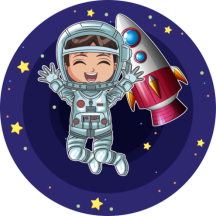 24.11.2020г. в муниципальном дошкольном образовательном учреждении «Детский сад №144» проведён мастер-класс на тему «Интеграция как способ ознакомления  с Космосом детей старшего дошкольного возраста» в рамках реализации проекта МИП «Детская астрономия в дошкольном образовательном учреждении».Мастер – класс проходил в режиме – онлайн, на котором присутствовали педагоги 11 дошкольных учреждений города Ярославля.Воспитатель МДОУ «Детский сад №144» Морозова Елена Сергеевна представила вниманию слушателей образовательную ситуацию «Путешествие в Космос» по формированию у детей 6-7 лет представлений о планетах Солнечной системы с проведением игровых ситуаций «Строительство Звездолёта», «Что возьмём с собой в Космос», экспериментальной деятельности «Вода в невесомости». Свои знания о планетах ребята отразили в изобразительной деятельности «Планета, которая запомнилась мне».В ходе мастер – класса был представлен опыт работы по ознакомлению детей старшего дошкольного возраста с темой «Космос» в рамках образовательной, экспериментальной и исследовательской, игровой и продуктивной деятельности. Слушателям были представлены интересные игровые ситуации, дидактические игры и пособия для развития познавательной и творческой активности детей  в рамках космической  темы.  По результатам анкетирования и отзывам слушатели высоко оценили практическую значимость мастер – класса, выразили благодарность за показ открытого занятия и представленный материал.